Государственное учреждение - Отделение Пенсионного фонда Российской Федерации 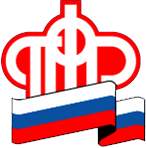 по Калининградской областиПоследний день приема заявлений о выборе набора социальных услуг – 30 сентября 2020 годаКалининград,   11 сентября   2020 года. Отделение Пенсионного фонда Российской Федерации по Калининградской области напоминает, что федеральные льготники, имеющие право на получение набора социальных услуг (НСУ), могут выбирать: получать социальные услуги в натуральной форме или в денежном эквиваленте. При этом законодательство предусматривает замену набора социальных услуг деньгами как полностью, так и частично.Так, с 1 февраля 2020 года стоимость набора социальных услуг составляет                   1 155,06 руб. в месяц, в том числе:обеспечение необходимыми медикаментами – 889,66 руб.; предоставление путевки на санаторно-курортное лечение для профилактики основных заболеваний – 137,63 руб.; бесплатный проезд на пригородном железнодорожном транспорте, а также на междугородном транспорте к месту лечения и обратно – 127,77 руб. Если вы уже подавали заявление об отказе от получения НСУ в натуральной форме и хотите получать денежный эквивалент и в последующие годы, вам нет необходимости обращаться в территориальные органы Пенсионного фонда до тех пор, пока вы не измените своего решения.Если же вы поменяли свое решение и хотите с 1 января следующего года опять воспользоваться набором социальных услуг или право на их получение появилось у вас впервые, то до 1 октября следует подать заявление в клиентскую службу территориального органа ПФР, либо через многофункциональный центр предоставления государственных и муниципальных услуг (МФЦ) или электронно   через «Личный кабинет гражданина» на официальном сайте ПФР www.pfrf.ru,  либо портале «Госуслуги».Напомним, что в состав федеральных льготников включены ветераны боевых действий, участники Великой Отечественной войны, бывшие несовершеннолетние узники концлагерей, лица, награждённые знаком «Жителю блокадного Ленинграда», члены семей погибших (умерших) ветеранов боевых действий и инвалидов ВОВ, чернобыльцы и инвалиды 1, 2, 3 группы, дети-инвалиды.Для чернобыльцев и приравненных к ним категориям граждан установлен несколько иной порядок реализации НСУ. Получатель ЕДВ из числа лиц, подвергшихся радиационному воздействию, при желании может обратиться в территориальный орган ПФР по месту жительства до 1 октября текущего года и за счёт ЕДВ «выкупить» на следующий год набор социальных услуг (социальную услугу). Заменить натуральную льготу на деньги можно в те же сроки, подав заявление об отказе от предоставления НСУ либо его части.